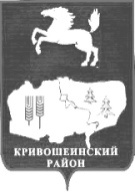 АДМИНИСТРАЦИЯ КРИВОШЕИНСКОГО РАЙОНА ПОСТАНОВЛЕНИЕ12.11.2021                                                                                                                              № 745 с.КривошеиноТомской областиО внесении изменений в постановление Главы Администрации Кривошеинского района от 11.03.2008 №101 «О создании антинаркотической комиссии на территории Кривошеинского района»В целях совершенствования нормативно правового акта            ПОСТАНОВЛЯЮ:1.Внести в приложение № 1 к постановлению Главы Администрации Кривошеинского района от 11.03.2008 № 101 «О создании антинаркотической комиссии на территории Кривошеинского района» (далее –постановление) изменения следующего содержания: 	   ввести в состав антинаркотической комиссии Кривошеинского района-    руководителя отдела социально-экономического развития села Администрации Кривошеинского района.            2. Настоящее постановление вступает в силу с даты его подписания.3. Опубликовать настоящее постановление в Сборнике нормативных правовых актов Администрации Кривошеинского района и разместить на официальном сайте муниципального образования Кривошеинский район в информационно-телекоммуникационной  сети «Интернет».	4.Контроль за исполнением данного постановления возложить на Первого заместителя Главы   Кривошеинского района..Ио Главы Кривошеинского района                                                                          А.В. ШтоббеМельникова С.В.2-17-63ПрокуратураМБУК «Кривошеинская ЦМБ», членам комиссии